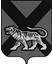 ТЕРРИТОРИАЛЬНАЯ ИЗБИРАТЕЛЬНАЯ КОМИССИЯГОРОДА ДАЛЬНЕРЕЧЕНСКАРЕШЕНИЕ	В целях осуществления подготовки и проведения выборов депутатов Думы  Дальнереченского городского округа седьмого созыва, назначенных на 8 сентября 2019 года, в соответствии со статьями 20, 25 Федерального закона «Об основных гарантиях избирательных прав и права на участие в референдуме граждан Российской Федерации», статьями 17, 23 Избирательного кодекса Приморского края, решением Избирательной комиссии Приморского края  от 07.07.2016 г. «О возложении полномочий избирательной комиссии Дальнереченского городского округа на территориальную избирательную комиссию города Дальнереченска», территориальная  избирательная комиссия города ДальнереченскаРЕШИЛА:1. Возложить полномочия окружных избирательных комиссий одномандатных избирательных  округов с № 1 по № 19  по выборам  депутатов Думы Дальнереченского городского округа седьмого созыва на территориальную  избирательную комиссию города Дальнереченска.2. Опубликовать настоящее решение в газете «Ударный фронт».3. Направить настоящее решение в участковые избирательные комиссии избирательных участков Дальнереченского городского округа.Председатель комиссии                                                 				    В.А. ПетровСекретарь комиссии									    С.Н. Газдик14.06.2019г. Дальнереченск№  327/60О  возложении   полномочий  окружных избирательных комиссий  одномандатных избирательных округов с № 1 по № 19 по выборам  депутатов  Думы   Дальнереченского городского округа  седьмого созыва, назначенных на 8 сентября 2019 года, на территориальную  избирательную комиссию города Дальнереченска